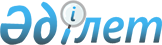 О бюджете Степного сельского округа Бородулихинского района на 2021–2023 годыРешение маслихата Бородулихинского района Восточно-Казахстанской области от 19 января 2021 года № 2-18-VII. Зарегистрировано Департаментом юстиции Восточно-Казахстанской области 26 января 2021 года № 8367
      В соответствии с пунктом 2 статьи 9-1, пунктом 2 статьи 75 Бюджетного кодекса Республики Казахстан от 4 декабря 2008 года, подпунктом 1) пункта 1 статьи 6 Закона Республики Казахстан от 23 января 2001 года "О местном государственном управлении и самоуправлении в Республике Казахстан", решением Бородулихинского районного маслихата от 25 декабря 2020 года № 56-5-VI "О районном бюджете на 2021-2023 годы" (зарегистрировано в Реестре государственной регистрации нормативных правовых актов за номером 8256) Бородулихинский районный маслихат РЕШИЛ:
      1. Утвердить бюджет Степного сельского округа на 2021-2023 годы согласно приложениям 1, 2, 3 соответственно, в том числе на 2021 год в следующих объемах: 
      1) доходы – 19166 тысяч тенге, в том числе:
      налоговые поступления – 1222 тысяч тенге;
      неналоговые поступления – 0 тенге;
      поступления от продажи основного капитала – 0 тенге;
      поступления трансфертов – 17944 тысяч тенге;
      2) затраты – 19166 тысяч тенге;
      3) чистое бюджетное кредитование – 0 тенге;
      4) сальдо по операциям с финансовыми активами – 0 тенге;
      5) дефицит (профицит) бюджета – 0 тенге;
      6) финансирование дефицита (использование профицита) бюджета – 0 тенге.
      Сноска. Пункт 1 в редакции решения  маслихата Бородулихинского района Восточно-Казахстанской области от 10.12.2021 № 11-18-VII (вводится в действие с 1 января 2021).


      2. Предусмотреть объем бюджетной субвенции, передаваемой из районного бюджета в бюджет Степного сельского округа на 2021 год в сумме 15291 тысяч тенге.
      2-1. Предусмотреть в бюджете Степного сельского округа на 2021 год целевые текущие трансферты из районного бюджета в сумме 2653 тысяч тенге.
      Сноска. Решение дополнено пунктом 2-1 в соответствии с решением Бородулихинского районного маслихата Восточно-Казахстанской области от 10.12.2021 № 11-18-VII (вводится в действие с 01.01.2021).


      3. Признать утратившими силу следующие решения Бородулихинского районного маслихата: 
      1) решение Бородулихинского районного маслихата от 16 января 2020 года № 46-18-VI "О бюджете Степного сельского округа Бородулихинского района на 2020-2022 годы" (зарегистрировано в Реестре государственной регистрации нормативных правовых актов за номером 6629, опубликовано в Эталонном контрольном банке нормативных правовых актов Республики Казахстан 23 января 2020 года);
      2) решение Бородулихинского районного маслихата от 25 декабря 2020 года № 56-21-VI "О внесении изменений в решение Бородулихинского районного маслихата от 16 января 2020 года № 46-18-VI "О бюджете Степного сельского округа Бородулихинского района на 2020-2022 годы" (зарегистрировано в Реестре государственной регистрации нормативных правовых актов за номером 8122, опубликовано в Эталонном контрольном банке нормативных правовых актов Республики Казахстан 8 января 2021 года).
      4. Настоящее решение вводится в действие с 1 января 2021 года. Бюджет Степного сельского округа на 2021 год
      Сноска. Приложение 1 в редакции решения маслихата Бородулихинского района Восточно-Казахстанской области от 10.12.2021 № 11-18-VII (вводится в действие с 1 января 2021). Бюджет Степного сельского округа на 2022 год Бюджет Степного сельского округа на 2023 год
					© 2012. РГП на ПХВ «Институт законодательства и правовой информации Республики Казахстан» Министерства юстиции Республики Казахстан
				
      Председатель сессии 

А. Аубакиров

      Секретарь районного  маслихата 

У. Майжанов
Приложение 1 к решению 
Бородулихинского
айонного маслихата
от 19 января 2021 года
№ 2-18-VII
Категория
Категория
Категория
Категория
Категория
Категория
Сумма (тысяч тенге)
Класс
Класс
Класс
Класс
Сумма (тысяч тенге)
Подкласс
Подкласс
Сумма (тысяч тенге)
Наименование доходов
Сумма (тысяч тенге)
1.ДОХОДЫ
19166
1
1
Налоговые поступления
1222
04
04
Налоги на собственность 
1222
1
Налоги на имущество
2
3
Земельный налог
200
4
Налог на транспортные средства
1020
2
2
Неналоговые поступления
0
3
3
Поступления от продажи основного капитала
0
 4
 4
Поступления трансфертов
17944
02
02
Трансферты из вышестоящих органов государственного управления
17944
3
Трансферты из районного (города областного значения) бюджета 
17944
Функциональная группа
Функциональная группа
Функциональная группа
Функциональная группа
Функциональная группа
Функциональная группа
Сумма (тысяч тенге)
Функциональная подгруппа
Функциональная подгруппа
Функциональная подгруппа
Функциональная подгруппа
Функциональная подгруппа
Сумма (тысяч тенге)
Администратор бюджетных программ
Администратор бюджетных программ
Администратор бюджетных программ
Сумма (тысяч тенге)
Программа
Программа
Сумма (тысяч тенге)
Наименование
Сумма (тысяч тенге)
II. ЗАТРАТЫ
19166
01
Государственные услуги общего характера
14997
1
1
Представительные, исполнительные и другие органы, выполняющие общие функции государственного управления
14997
124
Аппарат акима города районного значения, села, поселка, сельского округа
14997
001
Услуги по обеспечению деятельности акима города районного значения, села, поселка, сельского округа
14997
06
Социальная помощь и социальное обеспечение 
888
9
9
Прочие услуги в области социальной помощи и социального обеспечения
888
124
Аппарат акима города районного значения, села, поселка, сельского округа
888
026
Обеспечение занятости населения на местном уровне
888
 07
Жилищно-коммунальное хозяйство
704
3
3
Благоустройство населенных пунктов
704
124
Аппарат акима города районного значения, села, поселка, сельского округа
704
008
Освещение улиц в населенных пунктах
354
009
Обеспечение санитарии населенных пунктов
350
12
Транспорт и коммуникации
2577
1
1
Автомобильный транспорт
2577
124
Аппарат акима города районного значения, села, поселка, сельского округа
2577
013
Обеспечение функционирования автомобильных дорог в городах районного значения, селах, поселках, сельских округах
2577
III .Чистое бюджетное кредитование
0
IV. Сальдо по операциям с финансовыми активами
0
Приобретение финансовых активов
0
Поступление от продажи финансовых активов государства
0
V. Дефицит (профицит) бюджета
0
VI. Финансирование дефицита (использование профицита) бюджета
0Приложение 2 к решению
Бородулихинского
районного маслихата
от 19 января 2021 года
№ 2-18-VII
Категория
Категория
Категория
Категория
Категория
Категория
Сумма (тысяч тенге)
Класс
Класс
Класс
Класс
Сумма (тысяч тенге)
Подкласс
Подкласс
Сумма (тысяч тенге)
Наименование доходов
Сумма (тысяч тенге)
1.ДОХОДЫ
16843
1
1
Налоговые поступления
1283
04
04
Налоги на собственность 
1283
1
Налоги на имущество
2
3
Земельный налог
210
4
Налог на транспортные средства
1071
2
2
Неналоговые поступления
0
3
3
Поступления от продажи основного капитала
0
 4
 4
Поступления трансфертов
15560
02
02
Трансферты из вышестоящих органов государственного управления
15560
3
Трансферты из районного (города областного значения) бюджета 
15560
Функциональная группа
Функциональная группа
Функциональная группа
Функциональная группа
Функциональная группа
Функциональная группа
Сумма (тысяч тенге)
Функциональная подгруппа
Функциональная подгруппа
Функциональная подгруппа
Функциональная подгруппа
Функциональная подгруппа
Сумма (тысяч тенге)
Администратор бюджетных программ
Администратор бюджетных программ
Администратор бюджетных программ
Сумма (тысяч тенге)
Программа
Программа
Сумма (тысяч тенге)
Наименование
Сумма (тысяч тенге)
II. ЗАТРАТЫ
16843
01
Государственные услуги общего характера
13204
1
1
Представительные, исполнительные и другие органы, выполняющие общие функции государственного управления
13204
124
Аппарат акима города районного значения, села, поселка, сельского округа
13204
001
Услуги по обеспечению деятельности акима города районного значения, села, поселка, сельского округа
13204
06
Социальная помощь и социальное обеспечение 
904
9
9
Прочие услуги в области социальной помощи и социального обеспечения
904
124
Аппарат акима города районного значения, села, поселка, сельского округа
904
026
Обеспечение занятости населения на местном уровне
904
 07
Жилищно-коммунальное хозяйство
740
3
3
Благоустройство населенных пунктов
740
124
Аппарат акима города районного значения, села, поселка, сельского округа
740
008
Освещение улиц в населенных пунктах
372
009
Обеспечение санитарии населенных пунктов
368
12
Транспорт и коммуникации
1995
1
1
Автомобильный транспорт
1995
124
Аппарат акима города районного значения, села, поселка, сельского округа
1995
013
Обеспечение функционирования автомобильных дорог в городах районного значения, селах, поселках, сельских округах
1995
III .Чистое бюджетное кредитование
0
IV. Сальдо по операциям с финансовыми активами
0
Приобретение финансовых активов
0
Поступление от продажи финансовых активов государства
0
V. Дефицит (профицит) бюджета
0
VI. Финансирование дефицита (использование профицита) бюджета
0Приложение 3 к решению
Бородулихинского
районного маслихата
от 19 января 2021 года
№ 2-18-VII
Категория
Категория
Категория
Категория
Категория
Категория
Сумма (тысяч тенге)
Класс
Класс
Класс
Класс
Сумма (тысяч тенге)
Подкласс
Подкласс
Сумма (тысяч тенге)
Наименование доходов
Сумма (тысяч тенге)
1.ДОХОДЫ
17140
1
1
Налоговые поступления
1340
04
04
Налоги на собственность 
1340
1
Налоги на имущество
2
3
Земельный налог
219
4
Налог на транспортные средства
1119
2
2
Неналоговые поступления
0
3
3
Поступления от продажи основного капитала
0
 4
 4
Поступления трансфертов
15800
02
02
Трансферты из вышестоящих органов государственного управления
15800
3
Трансферты из районного (города областного значения) бюджета 
15800
Функциональная группа
Функциональная группа
Функциональная группа
Функциональная группа
Функциональная группа
Функциональная группа
Сумма (тысяч тенге)
Функциональная подгруппа
Функциональная подгруппа
Функциональная подгруппа
Функциональная подгруппа
Функциональная подгруппа
Сумма (тысяч тенге)
Администратор бюджетных программ
Администратор бюджетных программ
Администратор бюджетных программ
Сумма (тысяч тенге)
Программа
Программа
Сумма (тысяч тенге)
Наименование
Сумма (тысяч тенге)
II. ЗАТРАТЫ
17140
01
Государственные услуги общего характера
13362
1
1
Представительные, исполнительные и другие органы, выполняющие общие функции государственного управления
13362
124
Аппарат акима города районного значения, села, поселка, сельского округа
13362
001
Услуги по обеспечению деятельности акима города районного значения, села, поселка, сельского округа
13362
06
Социальная помощь и социальное обеспечение 
906
9
9
Прочие услуги в области социальной помощи и социального обеспечения
906
124
Аппарат акима города районного значения, села, поселка, сельского округа
906
026
Обеспечение занятости населения на местном уровне
906
 07
Жилищно-коммунальное хозяйство
777
3
3
Благоустройство населенных пунктов
777
124
Аппарат акима города районного значения, села, поселка, сельского округа
777
008
Освещение улиц в населенных пунктах
391
009
Обеспечение санитарии населенных пунктов
386
12
Транспорт и коммуникации
2095
1
1
Автомобильный транспорт
2095
124
Аппарат акима города районного значения, села, поселка, сельского округа
2095
013
Обеспечение функционирования автомобильных дорог в городах районного значения, селах, поселках, сельских округах
2095
III .Чистое бюджетное кредитование
0
IV. Сальдо по операциям с финансовыми активами
0
Приобретение финансовых активов
0
Поступление от продажи финансовых активов государства
0
V. Дефицит (профицит) бюджета
0
VI. Финансирование дефицита (использование профицита) бюджета
0